АССОЦИАЦИЯ СОДЕЙСТВИЯ РАЗВИТИЮ АКАДЕМИЧЕСКОЙ НАУКИ И ОБРАЗОВАНИЮ«ИНСТИТУТ ПЕРСПЕКТИВНЫХ ИСТОРИЧЕСКИХ ИССЛЕДОВАНИЙ»/ASSOCIATION FOR THE ADVANCEMENT OF ACADEMIC RESEARCH AND EDUCATION "INSTITUTE OF ADVANCED HISTORICAL STUDIES"ИНСТИТУТ ВСЕОБЩЕЙ ИСТОРИИ РОССИЙСКОЙ АКАДЕМИИ НАУКINSTITUTE OF WORLD HISTORY OF THE RUSSIAN ACADEMY OF SCIENCESГЕНЕРАЛЬНЫЙ СПОНСОР/ GENERAL SPONSOR TRANSNEFTМЕЖДУНАРОДНАЯ НАУЧНАЯ КОНФЕРЕНЦИЯ/INTERNATIONAL SCIENTIFIC CONFERENCE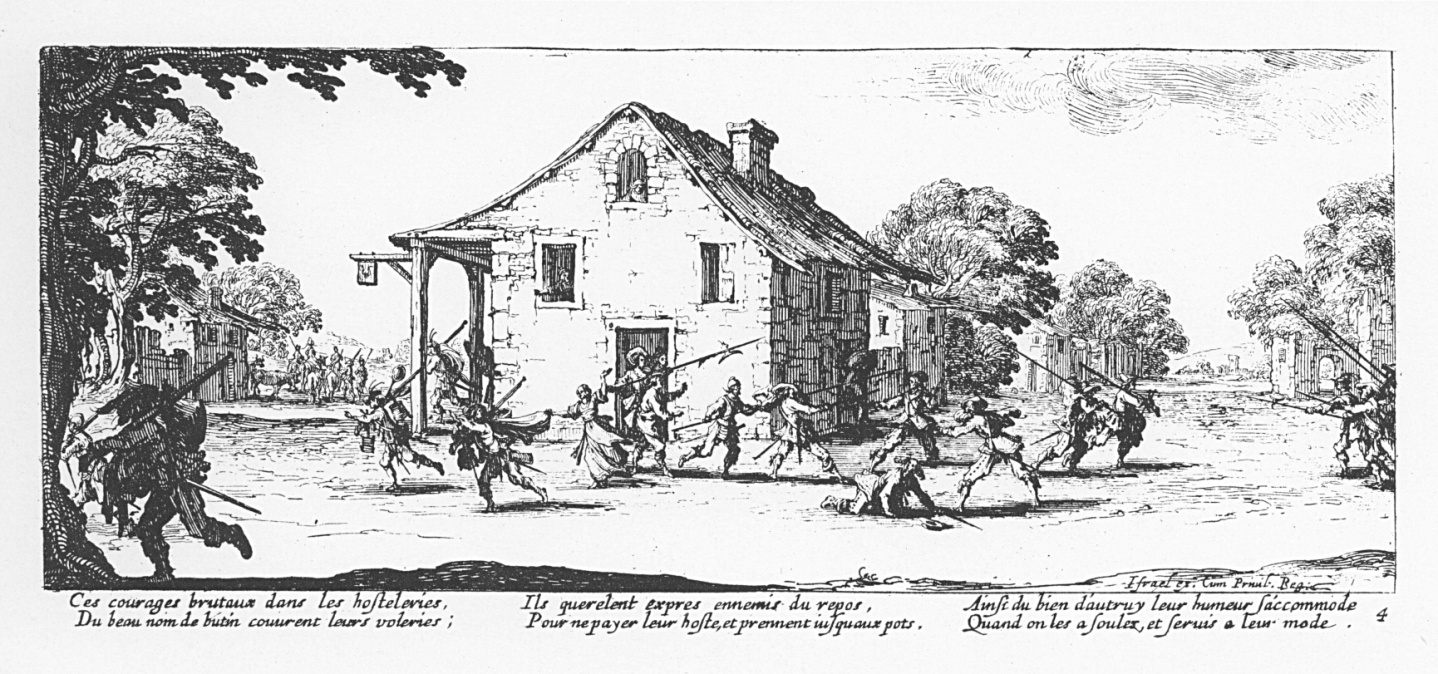 "ТРИ ДАТЫ ТРАГИЧЕСКОГО ПЯТИДЕСЯТИЛЕТИЯ ЕВРОПЫ (1598-1618-1648): РОССИЯ И ЗАПАД В ГОДЫ СМУТЫ, РЕЛИГИОЗНЫХ КОНФЛИКТОВ И ТРИДЦАТИЛЕТНЕЙ ВОЙНЫ"/"THREE DATES OF THE TRAGIC FIFTY YEARS OF EUROPE (1598-1618-1648): RUSSIA AND THE WEST DURING THE TIME OF TROUBLES, RELIGIOUS CONFLICTS, AND THE THIRTY YEARS' WAR"19-21 СЕНТЯБРЯ 2018 Г/ SEPTEMBER 19-21, 2018МОСКВА/MOSCOWПРОГРАММА КОНФЕРЕНЦИИ/PROGRAMME OF THE CONFERENCEОргкомитетПочетный председатель – академик РАН А.О. Чубарьян, научный руководитель Института всеобщей истории РАН, президент Ассоциации содействия развитию академической науки и образования «Институт перспективных исторических исследований» А.В. Володько, Институт всеобщей истории РАН, исполнительный директор Ассоциации содействия развитию академической науки и образования «Институт перспективных исторических исследований»И. Граля, Варшавский университет (Польша)А.В. Доронин, Германский исторический институт в МосквеИ.Г. Коновалова, Институт всеобщей истории РАНС.Ю. Королева (ответственный секретарь)Д.В. Лисейцев, Институт российской истории РАНА.А. Майзлиш (ответственный секретарь), Институт всеобщей истории РАНГ.П. Мельников, Институт славяноведения РАНВ.Д. Назаров (сопредседатель), Институт всеобщей истории РАНЧл.-корр. РАН П.Ю. Уваров (сопредседатель), Институт всеобщей истории РАНЧл.-корр. РАН Б.Н. Флоря, Институт славяноведения РАНРабочая группа: С.Ю. Королева, А.А. Майзлиш, И.Н. Мастяева, Е.А. РыбинаМесто проведения конференцииИнститут всеобщей истории РАН, Москва, Ленинский проспект, 32аПорядок работы конференции19 сентября (среда)                10:00 – 13:00  Пленарное заседание – красный зал (3 этаж)                 14:00 – 18:00  Секция I – красный зал (3 этаж), Секция II – ауд. 1406,                  Секция III – ауд. 901 (9 этаж)20 сентября (четверг)                 10:00 – 13:30, 14:30 – 16:45  Секция IV – ауд. 1406, Секция V – ауд. 1427                 17:00 – 18:30  Заключительное пленарное заседание – ауд. 1406Регламент работы: доклады – 20 минут; выступления в дискуссии до 5 минут;  рабочие языки – русский, английский.Кофе-брейки: 19 сентября – фойе красного зала (3 этаж), 20 сентября – «Аквариум» (14 этаж); обеды – столовая (3 этаж)19 сентября (среда)9:15 – 10:00 Регистрация участников конференции(3 этаж, фойе Красного зала; 14 этаж, «Аквариум»)10:00 – 13:00 Пленарное заседание3 этаж, красный зал, модераторы: П. Ворел, И. Граля, П.Ю. УваровПриветствияНаучный руководитель Института всеобщей истории РАН, президент Ассоциации содействия развитию академической науки и образования «Институт перспективных исторических исследований», академик РАН А.О. ЧубарьянПредставитель генерального спонсора ПАО «Транснефть»Директор Института всеобщей истории РАН М.А. ЛипкинМинистр внутренней политики и массовых коммуникаций Калужской области О.А. КалугинВыступленияПанек Я. (Прага). Конфедерация автономных земель или абсолютная монархия? Центральная Европа на пороге Тридцатилетней войныПрокопьев А.Ю. (Санкт-Петербург). Война, далекая и близкая: 1618 г. в лабиринте дискуссий и сужденийИвонин Ю.Е. (Смоленск). Конфессионализация, глобальный кризис и начало Тридцатилетней войны     11:30 – 11:45 Кофе-брейк Блокманс В. (Лейден). Война и соучастие в политическом управлении в Европе, 1600-1650Назаров В.Д. (Москва). Представительные институты в годы Первой гражданской войны в России: понятия, смыслы, практики, трендыСийярто И. (Будапешт). Неожиданное сохранение дуализма короля и сословий. Случай Венгерского королевства, XVII – XVIII вв. Дискуссия     Обед 13:00 – 14:0014:00 – 18:00 Вечернее заседаниеI. Институты представительства и абсолютистские притязания в условиях военных испытаний и социальных потрясенийКрасный зал, модераторы – В.А. Ведюшкин, А.Ю. Прокопьев, С.К. ЦатуроваОборни Т. (Будапешт). Союз князя и короля: Трансильвания и Венгерское королевство в конце XVI века Шишкин В.В. (Санкт-Петербург). Церковный двор короля во время «французского потопа» 1588-1598 гг.Усачев А.С. (Москва). Годуновы и Освященный собор Русской церкви в последней четверти XVI в.Лавров А. (Париж). К истории земского собора 1613 г.     15:45-16:00 Кофе-брейкВорел П. (Пардубице). Чешская налоговая реформа 1615 г. и экономические причины начала «чешской войны» (1618)Лисейцев Д.В. (Москва). Власть и общество: к вопросу о финансовых взаимоотношениях правительства с податным населением на исходе Смутного времени в РоссииТюменцев И.О. (Волгоград). Сапежинцы и зарождение Первого земского ополчения в Смутное время в России по материалам русского архива Яна СапегиЛаврентьев А.В. (Москва). «Знамя сие князя Ивана Микитича Одоевского»: к вопросу о статусе русской администрации в оккупированном шведами Новгороде 1611-1617 гг.ДискуссияII. Религиозные конфликты, религиозная политика и вызовы конфессионализацииАудитория 1406, модераторы – И.Г. Коновалова, А.В. Малов, Д.Г. ФедосовЛашкиевич Х. (Варшава). «Кризис и реформы». Реформирование церкви в Московском государстве и Речи ПосполитойЛазарева А.В. (Москва). Конфессиональный раскол и немецкие интеллектуалы в эпоху Тридцатилетней войны: на пути к немецкой нацииДмитриев М.В. (Москва). Конфессиональные и «этнические» факторы в религиозном насилии времени восстания Богдана Хмельницкого (1648-1649 гг.)Таирова Т.Г. (Санкт-Петербург). Религиозная война: проект царя Алексея Михайловича и патриарха Никона по освобождению православных земель     15:45-16:00 Кофе-брейкМартин Р. (Нью Вилмингтон, Пенсильвания). Православный и инославный: Ритуалы и конфессиональная идентичность в свадьбах трех членах российской правящей династии (конец XV в. – начало XVII в.)Опарина Т.А. (Москва). Проект династического брака графа Вальдемара и царевны Ирины Михайловны: конфессиональная составляющаяБеляков А.В. (Москва). Ногайские князья и мирзы в России конца XVI – первой половине XVII в. Изменение статуса на фоне религиозной политики Московского государстваБашнин Н.В. (Санкт-Петербург) Нектарий Грек – архиепископ-«иноземец» на Вологде в СмутуЛенхофф Г. (Лос-Анджелес). К вопросу о восстановлении «старины» после Смуты: Обыск о правах Ростовского Петровского монастыря на владение земель, купленных преп. Петра царевичем ордынским, и рыбные ловли по о. Неро в 7153 (1645) г.ДискуссияIII. Тридцатилетняя война и Смута глазами современников и историков: историографический аспектАуд. 901 (9 этаж), модераторы – А.А. Анисимова, А.В. Доронин, А.Н. ЛобинАлтухова Н.И., Уваров П.Ю. (Москва). События Смуты в 1605-1614 гг. в освещении «Французского Меркурия».Ивонина Л.И. (Смоленск). Западная Европа о событиях в Московском государстве в XVII веке (война за Смоленск на страницах Французской газеты («La Gazette»))Мельников Г.П. (Москва). Концепция Чешского восстания 1618 г. в сочинениях Павла Странского и Павла Скалы из Згорже: конфессиональное и государственноеВебер Д.И. (Санкт-Петербург). Эхо Тридцатилетней войны: Фридрих Мениус и формирование шведского историописания в Ливонии     15:45-16:00 Кофе-брейкЩеглов А.Д. (Москва). Вопрос о праве на восстание в шведских письменных источниках XIV-XVII вв.Филюшкин А.И. (Санкт-Петербург). Мобилизованная память: к каким историческим средневековым образам апеллировали в XVII веке при освещении военных событий?Сиренов А.В. (Санкт-Петербург). Казанский книжник первой половины XVII в. и Хроника Конрада ЛикостенаРыбина Е.А. (Москва). Образ политической власти Республики Соединенных Провинций в «статейном списке» посольства И.Г. Кондырева и М. Неверова 1615-1616 гг.Ландина Л.В. (Минск). Речь Посполитая и абсолютные монархии в европейском геополитическом пространстве XVII в: историографический аспектДискуссия20 сентября (четверг)10:00 – 13:30 Утреннее заседаниеIV. Войска, войны и их последствияАудитория 1406, модераторы – Ю.Е. Ивонин, Д.В. Лисейцев, А.В. СиреновЛобин А.Н. (Санкт-Петербург). Пушки Смутного времени: новые данные о русской артиллерии 1598-1618 гг.Толстиков А.В. (Петрозаводск). К биографии Конрада БуссоваСкобелкин О.В. (Воронеж). Иноземская составляющая армии Московского государства в годы Смуты: отливы и приливыМининков Н.А. (Ростов-на-Дону). Завершение Смуты и формирование войска Донского11:35-11:50 Кофе-брейкМалов А.В. (Москва). Командный состав частей солдатского, рейтарского, драгунского и гусарского строя от появления их в России до роспуска после окончания Смоленской войны. 1628-1636 гг.Федосов Д.Г. (Москва). Шотландский корпус на царской службе в Смоленской войне 1632-34 гг.Курбатов О.А. (Москва). Офицерский корпус подразделений «нового строя» между двумя русско-польскими войнами: Тенденции и противоречия (1634 – 1654 гг.)Русаковский О.В. (Москва). «Учение и хитрость ратного строения пехотных людей»: история одной неудачи?ДискуссияV. Политические союзы и дипломатические связиАудитория 1427, модераторы – Т.П. Гусарова, А.А. Майзлиш, И.О. ТюменцевГраля И. (Варшава). Польские короли – потомки Рюрика? (К вопросу о притязаниях Вазов на российский престол)Флоря Б.Н. (Москва). Россия и Швеция в годы Тридцатилетней войныШварц И. (Вена). Кандидатура Габсбургов на московский престол в 1613 г.Ведюшкин В.А. (Москва). Смерть государя как грань веков: Испания до и после 1598 г.     11:35-11:50 Кофе-брейкМарек П. (Пардубице). Единство Габсбургов. Императрица Мария, послы и династические связи имперского и испанского дворовДомнина Е.Г. (Москва). Мир «по-итальянски»? Дипломатические стратегии Елизаветы I и кардинала Алессандро Медичи в период 1598 – 1600 гг.Шоб М.-К. (Париж). Отношения между Московией и Англией в конце Смутного времениЗакржевская Ю.П., Селин А.А. (Санкт-Петербург). Принц Ханс в Ивангороде и Новгороде Великом в 1602 г.Дискуссия     13:30-14:30 Обед14:30 – 16:45 Вечернее заседаниеIV. Войска, войны и их последствия (продолжение)Аудитория 1406, модераторы – А. Лавров, М.А. ЮсимРустемайер А. (Дюссельдорф). Незавершенный процесс формирования гражданского населения: роль первой половины XVII века в разоружении европейских горожанАракчеев В.А. (Екатеринбург). Мобилизационные возможности городов Северо-Запада России в 1610-х – 1640-х гг.Ноздрин О.Я. (Орел). Граф Маттиас фон Шлик и проблемы самозванства в Европе первой половины XVII векаХитров Д.А. (Москва). О моделях восстановления налогообложения в Московском государстве после СмутыСоколова Н.В. (Москва). Дворцовые земли Нижегородского уезда: до и после Смуты (К вопросу об изменении структуры землевладения в I половине XVII в.)Дискуссия     16:45 – 17:00 кофе-брейкV. Политические союзы и дипломатические связи (продолжение)Аудитория 1427, модераторы – М.В. Дмитриев, Г.П. МельниковЦиватый В.Г. (Киев). Институционализация внешней политики и дипломатии в Европе раннего Нового времени: конгруэнтный фактор РоссииБессуднова М.Б. (Липецк). Идея «русского стапеля» в торговой стратегии Любека рубежа XVI-XVII в.Гусарова Т.П. (Москва). За кулисами Линцского мира 1645 г.: Габсбурги и Трансильвания в борьбе за ВенгриюБеляев М.П. (Шатура). Борьба за юлих-клевское наследство в конце Тридцатилетней войныПрудовский П.И. (Москва). Дипломатические ранги в Западной Европе и России в эпоху Вестфальского мираДискуссия     16:45 – 17:00 Кофе-брейк17:00 – 18:30 Заключительное пленарное заседаниеАудитория 901, модераторы – В.Д. Назаров, Я. Панек, В.Г. ЦиватыйЮсим М.А. (Москва). Парадоксы Тридцатилетней войны. Италия и Россия на периферии общеевропейского конфликтаУваров П.Ю. (Москва). Русская Смута и Тридцатилетняя война: разнообразие конфликтов и единство контекста (опыт синхронизации)Общая дискуссия, подведение итогов конференции     Фуршет21 сентября (утро)Культурная программаOrganizing CommitteeHonorary President – A.O. Chubaryan, Academic, Russian Academy of Sciences (RAS), Academic Director of the Institute of World History (RAS), President of the Association for the Advancement of Academic Research and Education "Institute of Advanced Historical Studies"A. Volodko, Institute of World History (RAS), executive director of the Association for the Advancement of Academic Research and Education "Institute of Advanced Historical Studies"H. Grala, University of Warsaw (Poland) A. Doronin, German Historical Institute in MoscowI. Konovalova, Institute of World History of the Russian Academy of SciencesS. Koroleva (executive secretary)D. Liseitsev, Institute of Russian History, Russian Academy of SciencesA. Mayzlish (executive secretary), Institute of World History of the Russian Academy of SciencesG. Melnikov, Institute of Slavic Studies of the Russian Academy of SciencesV. Nazarov (co-chair), Institute of World History of the Russian Academy of SciencesP. Uvarov (co-chair), Corresponding Member of the Russian Academy of Sciences, Institute of World History of the Russian Academy of SciencesB. Florya, Corresponding Member of the Russian Academy of Sciences, Institute of Slavic Studies of the Russian Academy of SciencesWorking group: S. Koroleva, A. Mayzlish, I. Mastyaeva, E. RybinaConference venue: Institute of World History of the Russian Academy of Sciences, 32a Leninsky Prospekt.Conference scheduleSeptember 1910.00 am – 1.00 pm – Plenary Session– Red Hall (3th floor) 2.00 pm – 6.00 pm – Session I – Red Hall (3th floor), Section II – Auditorium 1406, Section III – Auditorium 901 (9th floor)September 2010.00 am – 1.30 pm, 2.30 pm – 4.45 pm – Section IV – Auditorium 1406, Section V – Auditorium 14275.00 pm – 6.30 pm – Closing Plenary Session – Auditorium 1406Conference ProcedureReports – 20 min; participation in the debates – up to 5 min; working languages – Russian, English.Coffee breaks: September 19 – lobby of the red hall (3th floor), September 20 – “Aquarium”; lunches – cafeteria (3th floor).September 199.15 am – 10.00 am Registration of the participants (3th floor, lobby of the Red hall; 14th floor “Aquiarium”)10.00 am – 1.00 pm Plenary Session3th floor, Red Hall, Moderators: H. Grala, P. Vorel, P. UvarovWelcome remarksAcademic of Russian Academy of Sciences, Academic Director of the Institute of World History (RAS), President of the Association for the Advancement of Academic Research and Education “Institute of  Advanced Historical Studies” A. ChubaryanRepresentative of the General Sponsor of “Transneft”Director of Institute of World History (RAS) M. LipkinMinister of domestic policy and mass communication of Kaluga region A. KaluginPapersPanek J. (Prague). Confederation of Autonomous Lands or Absolute Monarchy? Central Europe at the Threshold of the Thirty Years' WarProkopiev A. (St. Petersburg). Distant and Close War: 1618 in Labyrinth of Discussions and JudgmentsIvonin Ju. (Smolensk). Confessionalisation, Global Crisis and the Beginning of the Thirty Years' War     11.30 am – 11.45 am Coffee breakBlockmans W. (Leiden). Warfare and Political Participation in Europe 1600-1650Nazarov V. (Moscow). Representative Institutions during the First Civil War in Russia: Concepts, Meanings, Practices, TrendsSzijártó I. (Budapest). The Unexpected Survival of the Dualism of King and Estates. The Case of the Kingdom of Hungary, 17th-18th CenturiesDiscussion     Lunch 1.00 pm – 2.00 pm2.00 pm – 6.00 pm Evening SessionI. Institutions of Representation and Absolutist Claims in Conditions of Military Trials and Social UpheavalsRed hall, Moderators – A. Prokopiev, S. Tsaturova, V. VedyushkinOborni T. (Budapest). The Alliance of the Prince and the King – Transylvania and the Kingdom of Hungary at the End of the 16th CenturyShishkin V. (St. Petersburg). The Churchyard of the King during the “French Flood” 1588-1598Usachev A. (Moscow). The Godunovs and the Church Council of the Russian Church in the Last Third of the 16th Century Lavrov A. (Paris). To the History of the Zemsky Sobor of 1613     3.45 pm – 4.00 pm Coffee breakVorel P. (Pardubice). Czech Tax Reform of 1615 and the Economic Background of the “Czech War” (1618)Liseitsev D. (Moscow). Power and Society: on the Issue of Financial Relations between the Government and the Paying Population at the End of the Time of Troubles in RussiaTyumentsev I. (Volgograd). Sapieha`s Supporters and Origins of the First Militia Based on the Materials of the Russian Archive of Jan SapiehaLavrentyev A. (Moscow). “Znamya siye knyazya Ivana Mikiticha Odoyevskogo”: to the question of the status of the Russian administration in Novgorod occupied by the Swedes in 1611-1617DiscussionII. Religious Conflicts, Religious Policy and the Challenges of ConfessionalizationAuditorium 1406, Moderators – D.G. Fedosov, I.G. Konovalova, A.V. MalovŁaszkiewicz H. (Warsaw). ‘Crisis & Reforms’ Reforming the Church in Russian Tsardom and Polish-Lithuanian CommonwealthLazareva A. (Moscow). Confessional Split and German Intellectuals in the Thirty Years' War Era: on the Way to the German NationDmitriev M. (Moscow). Confessional and “Ethnic” Factors in Religious Violence during Khmelnicky’s Uprising (1648-1649)Tairova T. (St. Petersburg). Religious War: the Project of Tsar Alexei and Patriarch Nikon to Liberate the Orthodox Lands      3.45 pm – 4.00 pm Coffee breakMartin R. (New Wilmington (PA)). Orthodox and Heterodox: Ritual and Confessional Identity in the Weddings of Three Russian DynastsOparina T. (Moscow). The Project of the Dynastic Marriage of Count Valdemar and Princess Iryna Mikhailovna: the Confessional DimensionBelyakov A. (Moscow). Nogai Princes and Mirzas in Russia in Late 16th – Early 17th Centuries. Status Change against the Background of Religious Politics of the Muscovite State Bashnin N. (St. Petersburg). Nectarius Grek – Archbishop-“alien” on Vologda in the Time of TroublesLenhoff G. (Los-Angeles). Adjudicating Disputes over Property, Privileges and Immunities After the Troubles: Tsar Mikhail Romanov’s Ruling on The Rostov Petrovskii Monastery’s Claim to Fishing Rights on Lake Nero (1645)DiscussionIII. The Thirty Years' War and the Tine of Troubles through the Eyes of Contemporaries and Historians: the Historiographical AspectAuditorium 901 (9th floor), Moderators – A.A. Anisimova, A.V. Doronin, A.N. LobinAltukhova N., Uvarov P. (Moscow). Events of the Time of Troubles in 1605-1614 in the coverage of the “Mercure de France”Ivonina L. (Smolensk). Western Europe about the events in the Moscow state in the 17th century (the war for Smolensk on the pages of the French newspaper («La Gazette»))Melnikov G. (Moscow). The concept of the Czech Uprising of 1618 in the writings of Pavel Stransky and Pavel Skala from Zgorzhe: confessional and state dimensionsWeber D. (St. Petersburg). Echo of the Thirty Years' War: Friedrich Menius and the Formation of the Swedish Historiography in Livonia     3.45 pm – 4.00 pm Coffee breakScheglov A. (Moscow). The Right to Revolt in Swedish Written Sources (from 14th to 17th Century)Filyushkin A. (St. Petersburg). Mobilized Memory: to what historical medieval images appealed in the 17th century in the coverage of military events?Sirenov A. (St. Petersburg). Kazan scribe of the first half of the 17th century and the Chronicle by Conrad Likosten Rybina E. (Moscow). The Image of the Political Power of the Republic of the United Provinces in the “statement” of the Embassy of I.G. Kondyrev and M. Neverov 1615-1616 Landina L. (Minsk). Rzecz Pospolita and Absolute Monarchies in the European Geopolitical Space: the Historiographical AspectDiscussionSeptember 2010.00 am – 1.30 pm Morning SessionIV. Troops, Wars and Their ConsequencesAuditorium 1406, Moderators – Yu. Ivonin, D. Liseytsev, A. SirenovLobin A. (St. Petersburg). Guns of the Time of Troubles: new data on the Russian artillery of 1598-1618Tolstikov A. (Petrozavodsk). To the Biography of Conrad BussowSkobelkin O. (Voronezh). “Inozemsky” Component of the Army of the Moscow State during the Time of Troubles: Ebbs and FlowsMininkov N. (Rostov-on-Don). Completion of Smuta and the Formation of the Don Army     11.35 am – 11.50 am Coffee breakMalov A. (Moscow). Command and Control of Soldiers, Reitar, Dragoon and Hussar Troops from their Creation in Russia to the Dissolution of the Troops after the End of the Smolensk War. 1628-1636Fedosov D. (Moscow). The Scottish Corps in the Tsarist Service in the Smolensk War of 1632-1634Kurbatov O. (Moscow). Officer corps of “new model” regiments in time between two Russian-Polish wars: Trends and contradictions (1634 – 1654)Rusakovskiy O. (Moscow). “Uchenie i hitrost’ ratnogo stroenija pehotnyh ljudej”: history of a failure?DiscussionV. Political Alliances and Diplomatic TiesAuditorium 1427, Moderators – T. Gusarova, A. Mayzlish, I. TyumentsevGrala H. (Warsaw). Polish kings are descendants of Rurik? (To the question of Vasa's claims for the Russian throne)Florja B. (Moscow). Russia and Sweden during the Thirty Years' WarSchwartz I. (Vienna). Candidacy of the Habsburgs for the Moscow throne in 1613Vedyushkin V. (Moscow). The Death of the Sovereign as the Turn of the Century: Spain before and after 1598     11.35 am – 11.50 am Coffee breakMarek P. (Pardubice). The Unity of the Habsburgs. The Empress Maria, the Ambassadors and the Dynastic Network between the Imperial and the Spanish CourtsDomnina E. (Moscow). Shall we make peace Italian style? Elizabeth I and Cardinal Alessandro de’Medici in search of a diplomatic strategy, 1598 – 1600Schaub M.-K. (Paris). Les relations entre la Moscovie et l’Angleterre au sortir du Temps des TroublesZakrzhevskaja Yu., Selin A. (St. Petersburg). Prince Hans in Ivangorod and Veliky Novgorod in 1602Discussion     1.30 pm – 2.30 pm Lunch2.30 pm – 4.45 pm Evening SessionIV. Troops, Wars and Their Consequences (continuation)Auditorium 1406, Moderators – A. Lavrov, M. YoussimRustemeyer A. (Dusseldorf). The Incomplete Making of the Civilian: the Contribution of the First Half of the Seventeenth Century to the Demilitarization of Townspeople in EuropeArakcheev V. (Ekaterinburg). The Mobilization Resources of the Cities of the North-West of Russia in the 1610's – 1640's.Nozdrin O. (Orel). Count Matthias von Schlick and the Problems of European Imposture the First Half of the 17th CenturyKhitrov D. (Moscow). On the Models of Tax Restoration in the Moscow State after the Time of TroublesSokolova N. (Moscow). Palace Lands of Nizhny Novgorod's Uyezd: Before and After the Time of Troubles (To the Question of the Changing of the Structure of Land Ownership in the First Half of the 17th Century)Discussion     4.45 pm – 5.00 pm Coffee breakV. Political Alliances and Diplomatic Ties (Continuation)Tsivatyi V. (Kyiv). Institutionalization of Foreign Policy and Diplomacy in Europe of the early Modern Period: the congruent factor of RussiaBessudnova M. (Lipetsk). The idea of a “Russian staple” in ´s trading strategy at the turn of the 16th – 17th centuryGusarova T. (Moscow). Behind the Scenes of the Linz Peace Treaty of 1645: the Habsburgs and Transylvania Struggling for HungaryBeljaev M. (Shatura). Struggle for Jülich-Cleve Succession in the End of the Thirty Years’ WarPrudovsky P. (Moscow). Diplomatic Ranks in Western Europe and Russia in the Era of the Westphalian World5.00 pm – 6.30 pm Final Plenary SessionAuditorium 901, Moderators – V. Nazarov, J. Panek, V. TsivatyiYoussim M. (Moscow). Paradoxes of Thirty Years’ War. Italy and Russia on the Periphery of pan-European ConflictUvarov P. (Moscow). Russian Time of Troubles and the Thirty Years' War: the diversity of conflicts and the unity of the context (an attempt of synchronization)General Discussion, Summing-Up of the Conference     CocktailSeptember 21 (Morning)Cultural Program